DAFTAR PUSTAKAAdi, D. R., Fathoni, A., & Budi, L. 2018. “Pengaruh Kualitas Pelayanan, Harga dan Promosi Terhadap Keputusan Pembelian Produk CKE Teknik Semarang”. Journal of Management, 1-22.Bungin, Burhan. 2014.  Metodologi Penelitian Kuantitatif Komunikasi,  Ekonomi, dan Kebijakan Publik Serta Ilmu Sosial. Jakarta : Kencana Prenadamedia Group. Ghozali, Imam. 2011. Aplikasi Analisis Multivariate Dengan Program SPSS. Semarang: Badan  Penerbit Universitas Diponegoro.Imron,Imron. 2019. “Analisa Pengaruh Kualitas Produk Terhadap Kepuasan Konsumen Menggunakan Metode Kuantitatif Pada CV. Meubele Berkah Tangerang”. IJSE – Indonesian Journal on Software Engineering. 5, (1), 19-28.Ir.Syofia Siregar,MM. 2018. Statistika Dekriftif Untuk Penelitian Di Lengkapi perhitungan Spss, Bandung :Kotler Philips and Gary Armstrong. 2012 Prinsip – Prinsip Pemasaran. Edisi 13  Jilid 1. Jakarta: Erlangga.Martono, Nanang. 2015. Metode Penelitian Sosial. Jakarta: Rajawali Pers.Permana,DI. 2017. “Pengaruh Promosi Terhadap Keputusan Pembelian Produk Lantai Kayu Dan Pintu PT. Piji Di Jawa Timur”. Jurnal Manajemen dan Start-Up Bisnis. 2, (1), 117-122.Prof. Dr. Sugiyono. 2018. Metode penelitian Kuantitatif, Kualitatif dan R & D, Bandung: Alfabeta,.Rohmah,MITA. 2018. “Pengaruh Promosi Penjualan Terhadap Keputusan Pembelian Konsumen Pada Situs Jual Beli Online Elevenia”. JOM FISIP. 5, (11), 1-11.Sujarweni ,Wiratna. 2014. Metode Penelitian : Lengkap,praktis, dan mudah                paham. Yogyakarta: PT. Pustaka Baru.Sugiyono. 2016. Metode Penelitian Kuantitatif, Kualitatif dan R & D, Bandung: Alfabeta.Suherman,AW. 2020. ”Pengaruh Promosi, Cita Rasa, Dan Persepsi Harga Terhadap Keputusan Pembelian Produk Milkmo”. Jurnal Manajemen dan Start-Up Bisnis. 5, (3), 234-241.Suswardji,Edy. 2016. “Pengaruh Kualitas Produk Dan Citra Merek Terhadap Keputusan Pembelian Produk Fungisida Pt. Bayer Cropscience Pada Para Petani Di Kecamatan Rawamerta”. Manajerial, (1), 87-93.Setiadi, Nugroho J. 2010. Perilaku Konsumen: Perspektif Kontemporer Pada  Motif, Tujuan, Dan Keinginan Konsumen.  Jakarta:  Kencana Prenada  Media  Group.  Edisi Revisi.Shimp, Terence A. 2014. Komunikasi Pemasaran Terpadu dalam Periklanan dan  Promosi. Edisi 8. Jakarta: Salemmba Empat.Setiawati, M., & Lumbantobing, R. 2017. “Pengaruh Promosi dan Kemasan Terhadap Keputusan Pembelian Produk Chitatao yang Dimediasi oleh Brand Awareness”. Jurnal Manajemen Bisnis, 12(1), 75-88.Sugiyono. 2015. Metode Penelitian Kombinasi (Mix Methods). Bandung: Alfabeta.Tjiptono, Fandy. 2012. Service Management, Mewujudkan Pelayanan Prima. Yogyakarta: Penerbit ANDI.LEMBAR KUESIONERKepada Yth Bapak/Ibu Responden di- TempatPuji syukur kita panjatkan kehadirat Allah SWT karena atas limpahan rahmat, hidayah dan taufik- Nya lah sehingga angket penelitian ini yang berjudul “ Pengaruh Cita Rasa Dan Promosi Terhadap Keputusan Pembelian Keripik Singkong Ibu Yusmiati Di Desa Dalu X-A Kec. Tanjung Morawa”. Sehubungan dengan hal tersebut, maka mohon kesediaan Bapak/ Ibu untuk mengisi angket ini walaupun disadari bahwa kesibukan selalu menyertai aktivitas, tugas dan pekerjaan Bapak/I bu. Dalam mengisi angket ini ,mohon kesediannya untuk menjawab secara jujur dan objektif, serta tidak merasa ragu karena angket ini hanya untuk kebutuhan penelitian, yang tidak sama sekali dimaksudkan untuk penilaian yang dapat merugikan akademik Bapak/Ibu.Atas kesediaan dan kerjasama yang baik ini diucapkan banyak terima kasih ,semoga Allah SWT meridhoi kita semua, Amin.Medan, 8 Februari 2021 PenelitiDesi SundariNPM : 173114238Lampiran 1ANGKET CITA RASAA. IDENTITAS RESPONDENNama 	:	Umur 	: 	Jenis Kelamin:      Pendidikan  	:   B. PETUNJUK PENGISIANBacalah baik-baik setiap pertanyaan dalam angket ini sebekum menjawabnyaBerikan tanda checklist (√) pada kolom yang telah disediakan sesuai dengan penilaian Anda. Skor untuk penilaian positifSS (Sangat Setuju) bernilai 5S (Setuju) bernilai 4KS (Kurang Setuju) bernilaI 3TS (Tidak Setuju) bernilai 2STS (Sangat Tidak Setuju) bernilai ANGKET PROMOSIIDENTITAS RESPONDENNama 	:	Umur 	: 	Jenis Kelamin	           :      Pendidikan  	:   	 B. PETUNJUK PENGISIANBacalah baik-baik setiap pertanyaan dalam angket ini sebekum menjawabnyaBerikan tanda checklist (√) pada kolom yang telah disediakan sesuai dengan penilaian Anda. Skor untuk penilaian positifSS (Sangat Setuju) bernilai 5S (Setuju) bernilai 4KS (Kurang Setuju) bernilaI 3TS (Tidak Setuju) bernilai 2STS (Sangat Tidak Setuju) bernilai 1Bila ada sesuatu yang kurang jelas. Mohon ditanyakan pada peneliti.ANGKET KEPUTUSAN PEMBELIANIDENTITAS RESPONDENNama 	:	Umur 	: 	Jenis Kelamin	:      Pendidikan  	:   	B. PETUNJUK PENGISIANBacalah baik-baik setiap pertanyaan dalam angket ini sebekum menjawabnyaBerikan tanda checklist (√) pada kolom yang telah disediakan sesuai dengan penilaian Anda. Skor untuk penilaian positifSS (Sangat Setuju) bernilai 5S (Setuju) bernilai 4KS (Kurang Setuju) bernilaI 3TS (Tidak Setuju) bernilai 2STS (Sangat Tidak Setuju) bernilai 1Bila ada sesuatu yang kurang jelas. Mohon ditanyakan pada peneliti.Lampiran 2    HASIL PERHITUNGAN SPSS Validitas Variabel Cita RasaValiditas Variabel PromosiValiditas Variabel Keputusan PembelianUJI RELIABILITASCITA RASA     PROMOSI                KEPUTUSAN PEMBELIAN1. Normalitas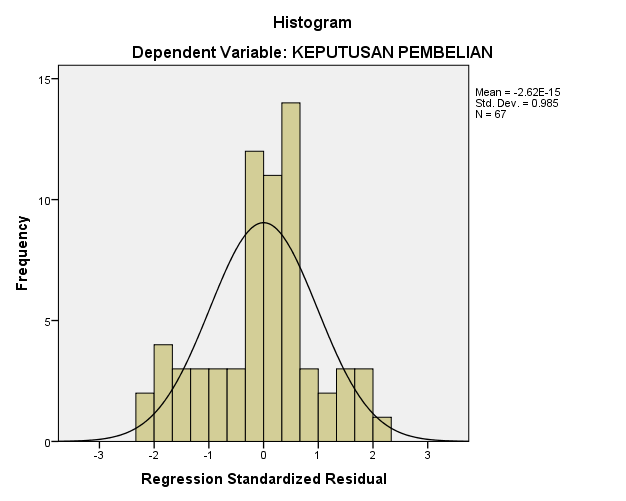 2. Multikolinearitas  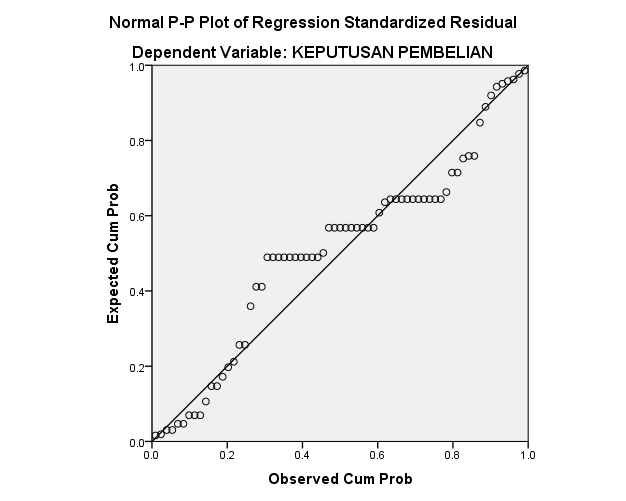 3. Heteroskedastisitas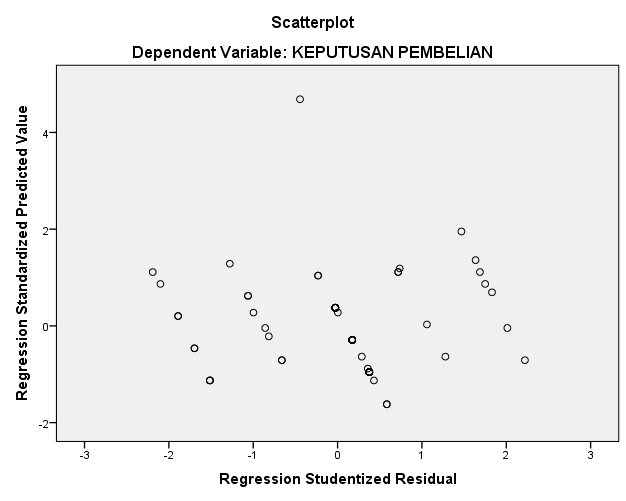 Regresi Linear BergandaUji TUji FUji Determinasi R2NoVariabel Promosi (X1)SS (5)S (4)KS (3)TS (2)STS (1)1Kualitas kemasan produk menarik2Warna keripik singkong menarik untuk dicoba  3Jenis Varian Rasa yang ditawarkan menarik untuk dicoba4Mendapatkan cash back pada pembelian dengan jumlah tertentu5Buy 1get 1 pada periode tertentu6Karyawan Ibu Yusmiati ramah dan baik7Pelayanan yang di berikan untuk konsumen sangat baik8Promo hemat yang di tawarkan Ibu Yusmiati kepada konsumen membuat tertarik untuk membeli keripik singkong9Banyaknya varian rasa yang di tawarkan kepada konsumen semakin termotivasi untuk membeli keripik singkong10Keripik singkong ibu Yusmiati melakukan promosi penjualan melalui facebook , secara langsung ,dan lain-lainKodeVariabel Cita Rasa (X2)SS (5)S (4)KS (3)TS (2)STS (1)1Rasa yang sesuai selera2Rasa yang unik dan berbeda dari keripik singkong yang lain3Aroma sesuai varian rasa keripik singkong4Aroma yang berbeda dari keripik singkong yang lain5Tekstur yang renyah6Tekstur keripik singkong unggul dari keripik yang lain7Cita rasa yang khas dari keripik singkong ibu Yusmiati8Rasa yang banyak di minati konsumen 9Selalu memberikan rasa yang khas di setiap varian rasa10Menjadikan setiap Varian rasa lebih berkualitasKodeVariabel Keputusan Pembelian (Y)SS (5)S (4)KS (3)TS (2)STS (1)1Membeli setelah mencari informasi mengenai produk2Mengetahui dari banyaknya orang yang telah membeli dan merasakan terlebih dahulu 3Membeli karena banyak aneka ragam varian rasa keripik singkong yang ditawarkan4Membeli setelah membandingkan dengan keripik singkong yang lain5Membeli setelah mendapat rasa sebelumnya sesuai dengan ekspetaksi6Membeli karena ada cita rasa baru7Saya membeli produk keripik singkong sesuai dengan keinginan karna harganya murah8Saya membeli produk keripik singkong ibu Yusmiati karna adanya bujukan orang lain9Merasa sangat puas dengan produk keripik singkong ibu Yusmiati10Kualitas produk keripik sangat baik di bandingkan dengan yang lain                                                                                     Correlations                                                                                     Correlations                                                                                     Correlations                                                                                     Correlations                                                                                     Correlations                                                                                     Correlations                                                                                     Correlations                                                                                     Correlations                                                                                     Correlations                                                                                     Correlations                                                                                     Correlations                                                                                     Correlations                                                                                     CorrelationsX1.1X1.2X1.3X1.4X1.5X1.6X1.7X1.8X1.9X1.10Cita rasaX1.1Pearson Correlation1.472**.313.380*.915**.472**.354.380*.843**.472**.730**X1.1Sig. (2-tailed).008.092.038.000.008.055.038.000.008.000X1.1N3030303030303030303030X1.2Pearson Correlation.472**1.457*.385*.385*1.000**.522**.385*.308.864**.710**X1.2Sig. (2-tailed).008.011.035.035.000.003.035.097.000.000X1.2N3030303030303030303030X1.3Pearson Correlation.313.457*1.537**.385*.457*.934**.537**.455*.457*.710**X1.3Sig. (2-tailed).092.011.002.035.011.000.002.012.011.000X1.3N3030303030303030303030X1.4Pearson Correlation.380*.385*.537**1.489**.385*.431*1.000**.592**.385*.740**X1.4Sig. (2-tailed).038.035.002.006.035.017.000.001.035.000X1.4N3030303030303030303030X1.5Pearson Correlation.915**.385*.385*.489**1.385*.431*.489**.921**.385*.791**X1.5Sig. (2-tailed).000.035.035.006.035.017.006.000.035.000X1.5N3030303030303030303030X1.6Pearson Correlation.472**1.000**.457*.385*.385*1.522**.385*.308.864**.710**X1.6Sig. (2-tailed).008.000.011.035.035.003.035.097.000.000X1.6N3030303030303030303030X1.7Pearson Correlation.354.522**.934**.431*.431*.522**1.431*.356.384*.703**X1.7Sig. (2-tailed).055.003.000.017.017.003.017.053.036.000X1.7N3030303030303030303030X1.8Pearson Correlation.380*.385*.537**1.000**.489**.385*.431*1.592**.385*.740**X1.8Sig. (2-tailed).038.035.002.000.006.035.017.001.035.000X1.8N3030303030303030303030X1.9Pearson Correlation.843**.308.455*.592**.921**.308.356.592**1.455*.779**X1.9Sig. (2-tailed).000.097.012.001.000.097.053.001.012.000X1.9N3030303030303030303030X1.10Pearson Correlation.472**.864**.457*.385*.385*.864**.384*.385*.455*1.664**X1.10Sig. (2-tailed).008.000.011.035.035.000.036.035.012.000X1.10N3030303030303030303030Cita rasaPearson Correlation.730**.710**.710**.740**.791**.710**.703**.740**.779**.664**1Cita rasaSig. (2-tailed).000.000.000.000.000.000.000.000.000.000Cita rasaN3030303030303030303030**. Correlation is significant at the 0.01 level (2-tailed).**. Correlation is significant at the 0.01 level (2-tailed).**. Correlation is significant at the 0.01 level (2-tailed).**. Correlation is significant at the 0.01 level (2-tailed).**. Correlation is significant at the 0.01 level (2-tailed).**. Correlation is significant at the 0.01 level (2-tailed).**. Correlation is significant at the 0.01 level (2-tailed).**. Correlation is significant at the 0.01 level (2-tailed).**. Correlation is significant at the 0.01 level (2-tailed).**. Correlation is significant at the 0.01 level (2-tailed).**. Correlation is significant at the 0.01 level (2-tailed).**. Correlation is significant at the 0.01 level (2-tailed).**. Correlation is significant at the 0.01 level (2-tailed).*. Correlation is significant at the 0.05 level (2-tailed).*. Correlation is significant at the 0.05 level (2-tailed).*. Correlation is significant at the 0.05 level (2-tailed).*. Correlation is significant at the 0.05 level (2-tailed).*. Correlation is significant at the 0.05 level (2-tailed).*. Correlation is significant at the 0.05 level (2-tailed).*. Correlation is significant at the 0.05 level (2-tailed).*. Correlation is significant at the 0.05 level (2-tailed).*. Correlation is significant at the 0.05 level (2-tailed).*. Correlation is significant at the 0.05 level (2-tailed).*. Correlation is significant at the 0.05 level (2-tailed).*. Correlation is significant at the 0.05 level (2-tailed).*. Correlation is significant at the 0.05 level (2-tailed).CorrelationsCorrelationsCorrelationsCorrelationsCorrelationsCorrelationsCorrelationsCorrelationsCorrelationsCorrelationsCorrelationsCorrelationsCorrelationsX2.1X2.2X2.3X2.4X2.5X2.6X2.7X2.8X2.9X2.10PromosiX2.1Pearson Correlation1.354.472**.380*.915**.631**.515**.380*.843**.631**.743**X2.1Sig. (2-tailed).055.008.038.000.000.004.038.000.000.000X2.1N3030303030303030303030X2.2Pearson Correlation.3541.384*.431*.277.659**.444*.431*.208.522**.554**X2.2Sig. (2-tailed).055.036.017.138.000.014.017.270.003.001X2.2N3030303030303030303030X2.3Pearson Correlation.472**.384*1.385*.537**.729**.934**.385*.602**.729**.743**X2.3Sig. (2-tailed).008.036.035.002.000.000.035.000.000.000X2.3N3030303030303030303030X2.4Pearson Correlation.380*.431*.385*1.489**.385*.2771.000**.592**.385*.673**X2.4Sig. (2-tailed).038.017.035.006.035.138.000.001.035.000X2.4N3030303030303030303030X2.5Pearson Correlation.915**.277.537**.489**1.537**.585**.489**.921**.537**.789**X2.5Sig. (2-tailed).000.138.002.006.002.001.006.000.002.000X2.5N3030303030303030303030X2.6Pearson Correlation.631**.659**.729**.385*.537**1.796**.385*.455*.864**.805**X2.6Sig. (2-tailed).000.000.000.035.002.000.035.012.000.000X2.6N3030303030303030303030X2.7Pearson Correlation.515**.444*.934**.277.585**.796**1.277.505**.659**.743**X2.7Sig. (2-tailed).004.014.000.138.001.000.138.004.000.000X2.7N3030303030303030303030X2.8Pearson Correlation.380*.431*.385*1.000**.489**.385*.2771.592**.385*.673**X2.8Sig. (2-tailed).038.017.035.000.006.035.138.001.035.000X2.8N3030303030303030303030X2.9Pearson Correlation.843**.208.602**.592**.921**.455*.505**.592**1.602**.770**X2.9Sig. (2-tailed).000.270.000.001.000.012.004.001.000.000X2.9N3030303030303030303030X2.10Pearson Correlation.631**.522**.729**.385*.537**.864**.659**.385*.602**1.784**X2.10Sig. (2-tailed).000.003.000.035.002.000.000.035.000.000X2.10N3030303030303030303030PromosiPearson Correlation.743**.554**.743**.673**.789**.805**.743**.673**.770**.784**1PromosiSig. (2-tailed).000.001.000.000.000.000.000.000.000.000PromosiN3030303030303030303030**. Correlation is significant at the 0.01 level (2-tailed).**. Correlation is significant at the 0.01 level (2-tailed).**. Correlation is significant at the 0.01 level (2-tailed).**. Correlation is significant at the 0.01 level (2-tailed).**. Correlation is significant at the 0.01 level (2-tailed).**. Correlation is significant at the 0.01 level (2-tailed).**. Correlation is significant at the 0.01 level (2-tailed).**. Correlation is significant at the 0.01 level (2-tailed).**. Correlation is significant at the 0.01 level (2-tailed).**. Correlation is significant at the 0.01 level (2-tailed).**. Correlation is significant at the 0.01 level (2-tailed).**. Correlation is significant at the 0.01 level (2-tailed).**. Correlation is significant at the 0.01 level (2-tailed).*. Correlation is significant at the 0.05 level (2-tailed).*. Correlation is significant at the 0.05 level (2-tailed).*. Correlation is significant at the 0.05 level (2-tailed).*. Correlation is significant at the 0.05 level (2-tailed).*. Correlation is significant at the 0.05 level (2-tailed).*. Correlation is significant at the 0.05 level (2-tailed).*. Correlation is significant at the 0.05 level (2-tailed).*. Correlation is significant at the 0.05 level (2-tailed).*. Correlation is significant at the 0.05 level (2-tailed).*. Correlation is significant at the 0.05 level (2-tailed).*. Correlation is significant at the 0.05 level (2-tailed).*. Correlation is significant at the 0.05 level (2-tailed).*. Correlation is significant at the 0.05 level (2-tailed).CorrelationsCorrelationsCorrelationsCorrelationsCorrelationsCorrelationsCorrelationsCorrelationsCorrelationsCorrelationsCorrelationsCorrelationsCorrelationsY.1Y.2Y.3Y.4Y.5Y.6Y.7Y.8Y.9Y.10Keputusan pembelianY.1Pearson Correlation1.264.484**.167.539**.264.354.167.583**.218.368Y.1Sig. (2-tailed).159.007.379.002.159.055.379.001.247.052Y.1N3030303030303030303030Y.2Pearson Correlation.2641.480**.452*.429*1.000**.693**.452*.264.921**.653**Y.2Sig. (2-tailed).159.007.012.018.000.000.012.159.000.000Y.2N3030303030303030303030Y.3Pearson Correlation.484**.480**1.311.515**.480**.783**.311.484**.558**.523**Y.3Sig. (2-tailed).007.007.094.004.007.000.094.007.001.003Y.3N3030303030303030303030Y.4Pearson Correlation.167.452*.3111.539**.452*.3541.000**.583**.582**.657**Y.4Sig. (2-tailed).379.012.094.002.012.055.000.001.001.000Y.4N3030303030303030303030Y.5Pearson Correlation.539**.429*.515**.539**1.429*.555**.539**.784**.385*.600**Y.5Sig. (2-tailed).002.018.004.002.018.001.002.000.036.000Y.5N3030303030303030303030Y.6Pearson Correlation.2641.000**.480**.452*.429*1.693**.452*.264.921**.653**Y.6Sig. (2-tailed).159.000.007.012.018.000.012.159.000.000Y.6N3030303030303030303030Y.7Pearson Correlation.354.693**.783**.354.555**.693**1.354.354.617**.622**Y.7Sig. (2-tailed).055.000.000.055.001.000.055.055.000.000Y.7N3030303030303030303030Y.8Pearson Correlation.167.452*.3111.000**.539**.452*.3541.583**.582**.657**Y.8Sig. (2-tailed).379.012.094.000.002.012.055.001.001.000Y.8N3030303030303030303030Y.9Pearson Correlation.583**.264.484**.583**.784**.264.354.583**1.400*.521**Y.9Sig. (2-tailed).001.159.007.001.000.159.055.001.028.003Y.9N3030303030303030303030Y.10Pearson Correlation.218.921**.558**.582**.385*.921**.617**.582**.400*1.659**Y.10Sig. (2-tailed).247.000.001.001.036.000.000.001.028.000Y.10N3030303030303030303030Keputusan pembelianPearson Correlation.358.653**.523**.657**.600**.653**.622**.657**.521**.659**1Keputusan pembelianSig. (2-tailed).052.000.003.000.000.000.000.000.003.000Keputusan pembelianN3030303030303030303030**. Correlation is significant at the 0.01 level (2-tailed).**. Correlation is significant at the 0.01 level (2-tailed).**. Correlation is significant at the 0.01 level (2-tailed).**. Correlation is significant at the 0.01 level (2-tailed).**. Correlation is significant at the 0.01 level (2-tailed).**. Correlation is significant at the 0.01 level (2-tailed).**. Correlation is significant at the 0.01 level (2-tailed).**. Correlation is significant at the 0.01 level (2-tailed).**. Correlation is significant at the 0.01 level (2-tailed).**. Correlation is significant at the 0.01 level (2-tailed).**. Correlation is significant at the 0.01 level (2-tailed).**. Correlation is significant at the 0.01 level (2-tailed).**. Correlation is significant at the 0.01 level (2-tailed).*. Correlation is significant at the 0.05 level (2-tailed).	*. Correlation is significant at the 0.05 level (2-tailed).	*. Correlation is significant at the 0.05 level (2-tailed).	*. Correlation is significant at the 0.05 level (2-tailed).	*. Correlation is significant at the 0.05 level (2-tailed).	*. Correlation is significant at the 0.05 level (2-tailed).	*. Correlation is significant at the 0.05 level (2-tailed).	*. Correlation is significant at the 0.05 level (2-tailed).	*. Correlation is significant at the 0.05 level (2-tailed).	*. Correlation is significant at the 0.05 level (2-tailed).	*. Correlation is significant at the 0.05 level (2-tailed).	*. Correlation is significant at the 0.05 level (2-tailed).	*. Correlation is significant at the 0.05 level (2-tailed).	Cronbach's AlphaN of Items.80810Cronbach's AlphaN of Items.79310Cronbach's AlphaN of Items.74510CoefficientsaCoefficientsaCoefficientsaCoefficientsaCoefficientsaCoefficientsaCoefficientsaCoefficientsaCoefficientsaModelModelUnstandardized CoefficientsUnstandardized CoefficientsStandardized CoefficientstSig.Collinearity StatisticsCollinearity StatisticsModelModelBStd. ErrorBetatSig.ToleranceVIF1(Constant)61.5295.94110.357.0001CITA RASA.077.080.115.960.341.9981.0021PROMOSI.208.092.271-2.262.027.9981.002a. Dependent Variable: KEPUTUSAN PEMBELIANa. Dependent Variable: KEPUTUSAN PEMBELIANa. Dependent Variable: KEPUTUSAN PEMBELIANa. Dependent Variable: KEPUTUSAN PEMBELIANa. Dependent Variable: KEPUTUSAN PEMBELIANa. Dependent Variable: KEPUTUSAN PEMBELIANa. Dependent Variable: KEPUTUSAN PEMBELIANa. Dependent Variable: KEPUTUSAN PEMBELIANa. Dependent Variable: KEPUTUSAN PEMBELIANCoefficientsaCoefficientsaCoefficientsaCoefficientsaCoefficientsaCoefficientsaCoefficientsaCoefficientsaModelModelUnstandardized CoefficientsUnstandardized CoefficientsStandardized CoefficientstSig.ModelModelBStd. ErrorBetatSig.1(Constant)61.5295.94110.357.0001CITA RASA.077.080.115.960.3411PROMOSI.208.092.2712.262.027a. Dependent Variable: KEPUTUSAN PEMBELIANa. Dependent Variable: KEPUTUSAN PEMBELIANa. Dependent Variable: KEPUTUSAN PEMBELIANa. Dependent Variable: KEPUTUSAN PEMBELIANa. Dependent Variable: KEPUTUSAN PEMBELIANa. Dependent Variable: KEPUTUSAN PEMBELIANa. Dependent Variable: KEPUTUSAN PEMBELIANa. Dependent Variable: KEPUTUSAN PEMBELIANCoefficientsaCoefficientsaCoefficientsaCoefficientsaCoefficientsaCoefficientsaCoefficientsaCoefficientsaModelModelUnstandardized CoefficientsUnstandardized CoefficientsStandardized CoefficientstSig.ModelModelBStd. ErrorBetatSig.1(Constant)61.5295.94110.357.0001CITA RASA.077.080.115.960.3411PROMOSI.208.092.2712.262.027a. Dependent Variable: KEPUTUSAN PEMBELIANa. Dependent Variable: KEPUTUSAN PEMBELIANa. Dependent Variable: KEPUTUSAN PEMBELIANa. Dependent Variable: KEPUTUSAN PEMBELIANa. Dependent Variable: KEPUTUSAN PEMBELIANa. Dependent Variable: KEPUTUSAN PEMBELIANa. Dependent Variable: KEPUTUSAN PEMBELIANa. Dependent Variable: KEPUTUSAN PEMBELIANANOVAaANOVAaANOVAaANOVAaANOVAaANOVAaANOVAaModelModelSum of SquaresDfMean SquareFSig.1Regression6.48223.2412.922.061b1Residual70.981641.1091Total77.46366a. Dependent Variable: KEPUTUSAN PEMBELIANa. Dependent Variable: KEPUTUSAN PEMBELIANa. Dependent Variable: KEPUTUSAN PEMBELIANa. Dependent Variable: KEPUTUSAN PEMBELIANa. Dependent Variable: KEPUTUSAN PEMBELIANa. Dependent Variable: KEPUTUSAN PEMBELIANa. Dependent Variable: KEPUTUSAN PEMBELIANb. Predictors: (Constant), PROMOSI, CITA RASAb. Predictors: (Constant), PROMOSI, CITA RASAb. Predictors: (Constant), PROMOSI, CITA RASAb. Predictors: (Constant), PROMOSI, CITA RASAb. Predictors: (Constant), PROMOSI, CITA RASAb. Predictors: (Constant), PROMOSI, CITA RASAb. Predictors: (Constant), PROMOSI, CITA RASAModel SummarybModel SummarybModel SummarybModel SummarybModel SummarybModelRR SquareAdjusted R SquareStd. Error of the Estimate1.289a.584.0551.05313a. Predictors: (Constant), PROMOSI, CITA RASAa. Predictors: (Constant), PROMOSI, CITA RASAa. Predictors: (Constant), PROMOSI, CITA RASAa. Predictors: (Constant), PROMOSI, CITA RASAa. Predictors: (Constant), PROMOSI, CITA RASAb. Dependent Variable: KEPUTUSAN PEMBELIANb. Dependent Variable: KEPUTUSAN PEMBELIANb. Dependent Variable: KEPUTUSAN PEMBELIANb. Dependent Variable: KEPUTUSAN PEMBELIANb. Dependent Variable: KEPUTUSAN PEMBELIAN